Turning to the Psalmist:Satisfy us in the morning with your steadfast love; so that we may rejoice and be glad all our days. Psalm 90:14It is you who light my lamp; the lord, my God, lights up my darkness.  Psalm 18:28A Blizzard of Thoughts:  The days really are getting noticeable longer now as we are 5 weeks past the winter Solstice.  This day-of-the-blizzard is a wonderful respite in the middle of the week, and hopefully others see it that way too.Our Annual Meeting is this Sunday.  Find a way to join in, as your presence and voice are needed!  Gone are the Annual Meetings of yore which lasted long, and longer…  We are a smaller group, and most are up-to-date on the goings on of the Church.  What are your visions for Mason Church for 2015?  Dream big, and share.     Michelle	Save the Date:Mason Church Annual Meeting: Feb 1, 2015   11:30 to 12:30   A light lunch, coffee and more, then we get right down to business.Community Supper February 12th    Delicious Homemade Dinner   5:30 to 7pm        Still free, and still a great place to visit with Mason friends and surrounding town neighbors!  Come and support this community offering, powered by good cooks, and energetic persons from 6 yr to over 90 yr old.   Your contributions keep it going, and we share any leftovers with shut-ins and with St. Vincent DePaul Food Pantry.Ash Wednesday, February 18th  Service at 7pm   This begins the 40 day period of Lent (not including Sundays) that lead up to the Easter Celebration.  It is a time of repentance, moderation, and spiritual discipline.  Although there is not specific reference to Lent in the Bible,  the practice of repentance and the use of ashes is found in 2 Samuel13:19, and Esther 4:1, Job 2:8, Daniel 9:3, and Matthew 11:21. (I hope that sends you for your Bible to check on those verses. MS)Search Committee News:  The search committee is actively reviewing candidate profiles and conducting interviews. The job hiring process must be kept confidential and we are not free to discuss any details. We are tasked with hiring a pastor that will be a vital part of our church and anticipate God's leading the right person to us.  Your prayers for discernment and God's leading are much appreciated. Help Wanted--Knitters: Join the knitters of Mason Church in the prayerful knitting.  If you know someone who needs the warmth and prayers of a shawl please contact:  Susan Suokko at Usercat2@comcast.net or  941-920-0270    or  call Linda Lannin at 878-2470.A Sparkling Kitchen  Have you ever noticed there are never any old stale smells of food in the church kitchen?  There was a crew of kitchen scrubbers who did a thorough cleaning/organizing last Friday, and will do a little more at a future date.  See Betty if you want to help and learn just how it’s done!  Meanwhile we give thanks to Connie LaCasse, Patti Young, Mary Bardsley, Nancy Richards, and Dee Mitchell.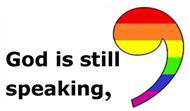 Are you listening?  Are you sharing?  To Reach Out, remember, and care…Linda Busse’s address is  10809 Westwood Loop, Apt 912, San Antonio, TX  78254Jenny is back helping us at the community supper, thank you Jenny!Happy 90th Birthday to Arthur.  Send a message to :  Arthur Rafter, 119 Brookline Rd, Mason, NH  03048  Arthur is doing well these days, and may need rides, especially in winter.  Give him a call if  you are headed out to church or the community supper.  Prayers Dierdre Rohter, 18 Patricia Ln, Amherst, NH  03031 or   to:  dgrohter@comcast.netLouise Lavoie, our Mason Selectwoman.  If you wish to send a note:  35 Brookline Rd, Mason, NH 03048Prayers for the family of Jean Randle, for the death of her brother this month.  He was 89, and was a rock of support for years. after Jean’s husband died.Keep Curt Dunn in your prayers, along with Karin, his friend and care giver.Prayers for Gretchen as she continues to heal and has made many improvements;  thanks to the many helping hands of church family and friends.  Stop in for tea/coffee, Gretchen loves the company.Cindy Tibbetts remains in our prayers as she continues to have challenges, and still not able to drive.  Not driving when living in Mason is always a big deal!  Call at 809-2036 or 878-3904Always remember the food bank,  by picking up a little something extra when you grocery shop.  Sometimes the things that are needed most are the non perishables like tissue, soap, etc.  Look for the Food Bank tote near the back door to leave your offering.Buy your coffee at Mason Church: Help keep the coffee in our coffee hour…   We use fair trade coffee, and support our coffee hour by selling coffee to you for your home use.  Mason Church RUNS on FAIR TRADE coffee!   Please contact Mark Stroms, 603 305-0023.  Do you know someone who needs spiritual support or other support, of the pastor and deacons?   Please call, your church family may be able to help.  Leave a confidential message at 603-878-1684    Any news items, comments, or things you would like to share:  contact Michelle at   878-1680 or miscott39@gmail.com 